КОНКУРСИ, СТИПЕНДИИ, СТАЖОВЕINSAIT PhD fellowshipsThe Institute for Computer Science, Artificial Intelligence and Technology (INSAIT) provides talented individuals the unique opportunity to engage in world-class research with the goal of becoming independent scientists and technology leaders.Students receive full 5-year PhD fellowships at 36,000 € per year and are mentored by world-class professors.Who can apply?INSAIT will consider students who have obtained a B.Sc. or an M.Sc. degree by the time they start in INSAIT’s doctoral program. Thus, students who are currently completing or have completed these degrees (e.g., last year B.Sc. or M.Sc. graduates) are eligible to be considered for the INSAIT doctoral program. INSAIT is generally interested in students who are enrolled or have completed B.Sc./M.Sc. degrees in the areas of computer science, data science, mathematics, physics, statistics, or electrical engineering.How to apply?Please submit your application at the recruitee link. You will need to prepare the following documents (please note all documents must be either issued or translated in English):Curriculum Vitae (CV) – you must present a CV with the universities you attended, acquired professional experience and achievements.Degree certificates – official copies of your diplomas (Bachelors, Masters), if you have graduated.University transcripts – official copies of your university transcripts (Bachelors, Masters), listing all course work, academic hours and grades.Recommendation letters (optional) – submit two letters of recommendation attesting to your academic and scientific achievements relevant to your doctorate application. Your letters should contain the full contact details of the recommender.Passport or ID – copies of your passport or ID with your personal details should be attached.Motivation Letter – the candidate should clearly articulate why they would like to pursue a PhD at INSAIT.English Language Proficiency – the applicant is expected to have a strong command of the English language. If available, a copy of the formal certificate (TOEFL, Cambridge, IELTS, etc.) should be provided.How will the application be assessed?The main criteria in evaluating incoming applicants are the relevant qualifications as presented in the application process – quality of the course work and respective grades, extra-curricular achievements, motivation, recommendations, etc.Successful candidates will be invited for a technical interview conducted by the particular faculty (or several faculty) interested in the candidate. Once admitted, candidates can expect to start in the doctoral program as soon as possible. Please note that possible visa applications and issuing of work permits may cause delays in certain cases.All admitted candidates will receive a full doctoral fellowship. The fellowship amounts to  36,000 EUR / year with a flat income tax of 10%. The goal of this competitive fellowship is to empower a doctoral student to fully engage in world-class research. Doctoral fellowships are also available from big-tech companies such as DeepMind and Amazon Web Services.More information and application HEREDeadline for application: all year round Стипендиантска програма на Колежа по литература, наука и изкуства към Мичиганския университетКолежът по литература, наука и изкуства към Мичиганския университет предлага стипендиантска програма за постдокторанти в различни специалности. В рамките на една или две учебни години стипендиантите ще провеждат независими изследвания и ще участват в преподавателски дейности. Стипендията е в размер на 60 хил. долара, като се предлагат и допълнителни средства за покриване на пътни разходи и участия в научни конференции. Крайният срок за кандидатстване е 19 септември 2022 г.Fulbright-Schuman Programme 2022/23The Fulbright-Schuman Programme provides grants to EU citizens for study, research or lecturing in the United States with a focus on EU affairs, European integration or US-EU relations.The programme is administered by the Fulbright Commission in Belgium and is jointly funded by the U.S. State Department and the Directorate-General for Education and Culture of the European Commission.There are four types of grants available:Grants for Post-Doctoral Research and Lecturing (‘scholars’)for those with completed PhD (or other terminal degree and 5+ years of experience) and academic/professional experience of 3+ months in two or more EU Member Statesfor a minimum period of three months and a maximum of nine months, with preference being given to projects of 4-6 months duration
 Grants for (Pre) Doctoral Research (‘students’)for those with academic/professional experience of 3+ months in two or more EU Member States, holding at least a bachelor’s degree and having achieved academic excellence generally defined as a distinction in each year of study or in the final year of study (please note that candidates without these grades are still encouraged to apply if they have outstanding personal or professional backgrounds)normally for a period of between four and nine months (i.e., an academic year) but applications for pre-doctoral research for a period as short as four months will also be considered
 Grants for International Educatorsfor professionals in international education administration from European universities for research within the field that would be mutually beneficial to both the institutionsfor a period between 3 months and one academic year (9 months)
 Grants for Innovationfor proposals focused on EU or US-EU approaches to innovative technologies and business models and their integration with new and existing policies and regulations.the application procedure is the same as when applying for either a (pre)Doctoral (students) or Post-Doctoral Research (scholars) grant but in the 'Country Information' section it needs to specify that you are applying for the innovation award Eligibility criteriacitizenship of an EU Member Stateproficiency in Englishminimum of a bachelor's degreeprior to submitting their application, candidates must arrange their own placement at an accredited university, vocational training/professional institution, or independent research center in the United States Benefitsmonthly stipend (USD equivalent of 2000€ for students and 3000€ for scholars and international educators) to be used to cover tuition, living costs, etc.one-time travel stipend of USD equivalent of 2000€ intended to defray the costs associated with travel/relocationsickness and accident insurance for grantees (not dependents)J-visa sponsorship for grantees and any accompanying dependentsin-country programming (e.g., Gateway Orientations, Fulbright Enrichment Seminars)membership in active Fulbright alumni networks in both the United States and Europe How to applycomplete an online application provide documents including: Americanized CV, transcripts and diplomas of most recent degree, letters of recommendation (uploaded directly into the online application) and letter(s) of admission or affiliation from a US host institution (this letter should contain the institution’s letterhead and mention the dates or academic term of your stay) Read more here.Deadline: 1st December 2022, at noon CET (applications open on 15/09/2022).  Sustainability ScholarshipThe Danish platform for lifelong learning, finduddannelse.dk, is offering a scholarship of up to €5000 to people from anywhere in the world who want to study a master's programme fighting on the impact of climate change. The scholarship will be awarded for programme studies starting at the latest in January 2023.Eligible candidatesmust have applied (or will apply) to a master's programme that can help them make the world more sustainablemust have applied (or will apply) for a study starting at the latest in January 2023 (online studies are not eligible)must hold a valid undergraduate degreemust meet language requirements for the programmemust hold or be eligible to apply for a relevant study visa (if applicable).How to applyEntrants should fill out the short form with their personal information and submit a short essay (500-700 words) on the questions: "What motivated you to choose this particular study programme? How is your program going to help you fight/alleviate the impact of climate change? Overall, how do you think education and the fight against climate change are connected?".
Applications must be in English or Danish. Find out more here.Deadline: 22 September 2022, 23:59 (CET)Junior Research Internship ProgramThe Medici Archive Project (MAP) invites applications to our junior research internship program for undergraduate and recent graduate students. This is a six-to-eight-week research based internship in MAP’s headquarters in Palazzo Alberti and in the State Archive of Florence. Applications are accepted all year long and internships are offered according to MAP’s Fellows’ availability. Successful applicants will spend the majority of their internship shadowing a scholar in the archives, and helping their mentor with topic-specific research. Typical tasks will include digitizing and indexing volumes, transcribing documents, and conducting secondary research online and in various libraries or archives throughout Florence.A significant part of the intern’s stay at MAP will be devoted to pursuing a personal research topic in the archives. Upon applying to the program, prospective interns should briefly describe a research topic that warrants the use of primary materials in the State Archives of Florence in their cover letter. Ideally, the project should be related to the program to which they are submitting their application. If applicants do not have a specific research project, they should outline their relevant academic interests and will be given an opportunity to develop a project, in conjunction with a scholar, over the course of the internship.Throughout their time at MAP, interns will also be asked to perform various administrative tasks in the office. These tasks will include assisting with social media and office organization, copy editing, and organization of the paleography course. Though the internship is designed to last six to eight weeks, start and end dates are flexible and can be altered to accommodate the applicant’s school schedule.More information and application hereDeadline: all year longСтажантска програма на банка ДСКБанка ДСК обява своята стажантска програма „Старт в кариерата“. Стажът е платен за студенти до 6 месеца, независимо от формата им на обучение. В това число учащи във висши учебни заведения в чужбина, студенти трети и четвърти курс от бакалавърската си степен на образование, студенти в процес на придобиване на магистърска степен, студенти, които са се дипломирали в същата година. Освен в областта на финансите и банковите операции, ДСК дава възможност за развитие на кадри в областта на ИТ, право, маркетинг, човешки ресурси, и други. Пълна информация и свободните позиции може да видите тук.Краен срок: не е посочен Обучение и стаж за програмистиБългарската софтуерна фирма TelebidPro предлага обучение и стаж за програмисти. Ако сте мотивирани да се учите, ако се интересувате от технологиите Python, JavaScript, Node.js, PostgreSQL, Redis, Perl, HTML5, Linux, AWS и имате желание да се развивате като програмист, компанията предлага възможности за тренинг, платен стаж и работа с гъвкаво работно време – 4, 6 или 8 часа, като за студенти това е изцяло съобразено и с програмата в университета. За да станете стажант е необходимо да сте първа или втора година в университета, за предпочитане да следвате в областта на компютърните науки или свързано с тях образование, познаване на основните принципи в програмирането, английски език на работно ниво, желание за учене и развитие. За предимства се считат познаване на MySQL или PostgreSQL, работа под Linux и познаване на HTML, CSS. Компанията предлага обучение, стаж и възможност за работа на половин или пълен работен ден след края на стажа, приятна и приятелска работна среда в екип от млади професионалисти, работно време съобразено с часове, лекции и упражнения. Фирмата ще се свърже само с предварително одобрените кандидати. Може да кандидатствате оттук.Краен срок: не е посоченСтаж в „Немечек“ БългарияКомпанията за разработването на софтуерни решения „Немечек“ България търси да назначи стажанти. Свободни места в обучителната програма има за System Administrator, QA Intern, IT Recruiter, Full Stack Java Developer, C++ Developer, Technical Support и др. По време на стажантската програма, студентите ще могат да комбинират стажа с лекциите в университета; ще работят с утвърдени професионалисти; ще натрупат опит в софтуерна компания с 22-годишна история; ще получават възнаграждение и социални придобивки; ще стажуват между 3 и 6 месеца; ще имат възможност за дългосрочна работа в „Немечек“ България. Повече информация и начин на кандидатстване може да намерите тук.Краен срок: не е посоченСтаж за международен мениджмънт на BILLA БългарияBILLA България предлага стаж за международен мениджмънт. Програмата е 16-месечна и е предназначена за хора, които имат афинитет към търговията на дребно и работата по международни проекти. Програмата Boost your career е индивидуална и ще се провежда под наставничеството на ментор. Всеки един участник ще премине през специални курсове за обучение, професионално и личностно развитие. Стажантите ще работят както на регионално, така и на международно ниво. Програмата е подходяща за любопитни и амбициозни студенти, владеещи английски и/или немски език, с желание да пътуват и научават нови неща. Началото на кампанията е на 1 септември 2022 г. Ако имате желание, може да кандидатствате със CV на тази страница. Подробна информация може да намерите тук.Краен срок: не е посоченСтаж в „Уникредит Булбанк“„Уникредит Булбанк“ търси стажант в сектор „Банкиране на дребно“ за офис в София. Стажантската програма има за цел да подаде ръка на студентите и наскоро завършилите специалисти, като ги запознае с основните дейности от работата в банковата сфера и съчетае обучението с реалните работни предизвикателства в екипа на водеща финансова институция. Стажантът ще трябва да подпомага извършването на продажби и обслужването на клиенти във филиала, ще подпомага стимулирането на клиентския интерес към продукти и услугите на банката, ще научи да работи с клиенти, как се водят преговори с клиенти - на живо и по телефон и други. Нужно е кандидатите да са завършили или в процес на завършване на висше образование; желаят да съчетаят теоретичното си обучение с реалните предизвикателства, които поднася работата; владеят английски език; с отлична компютърна грамотност – MS Office - Word, Excel, PowerPoint; динамична, инициативна и организирана личност; с много добри комуникативни и организационни умения.Ако намирате стажантската програма за предизвикателна и отговаряща на вашето образование и амбиции, изпратете информация, като отбележите тази или друга предпочитана област за стаж. Може да кандидатствате през сайта на организацията, като отбележите тази или друга предпочитана област за стаж.Краен срок: не е посоченСтаж в Инвестбанк„Инвестбанк“ търси стажант „Продажби и координация на клоновата мрежа“. По време на стажа обучаващият се ще съдейства при изготвянето на пазарни анализи, справки и презентации; участва активно в текущите проекти на дирекцията; поддържа и обновява ежемесечно база данни; подпомага екипа при ежедневни задачи. Нужно е кандидатите да са студенти 3-и или 4-и курс по икономически специалности, да притежават добра компютърна грамотност, да имат добри комуникативни и организационни умения. Компанията предлага възможност за придобиване на ценен професионален опит, стаж при гъвкаво работно време, сертификат за успешно завършен стаж. Продължителността на стажа е от един до три месеца. Може да кандидатствате на сайта на компанията, в отдел „Стажантска програма“.Краен срок: не е посоченNew Summer Institute for the Study of East Central and Southeastern EuropeThe Centre for Advanced Study Sofia, in partnership with the American Council of Learned Societies (ACLS), is pleased to announce the launch of a new Summer Institute for Scholars of East Central and Southeastern Europe. ACLS and CAS will convene leading scholars from Eastern Europe and North America for a two-week residency in Blagoevgrad, Bulgaria, hosted by the American University in Bulgaria (AUBG), in the summers 2023, 2024, and 2025.With international travel restricted over the past two years due to the pandemic, many scholars have been forced to delay their research. The Summer Institute for the Study of East Central and Southeastern Europe (SISECSE) will enable scholars to undertake local fieldwork in the region, including archival research, work in museum collections, interviews, site surveys, or other forms of data collection. Participating scholars will be able to spend two weeks focusing closely on their own research projects in a collaborative and interdisciplinary setting.In addition to conducting their own research, scholars will have the opportunity to participate in small group writing workshops, as well as a series of immersive discussions on a key topic of shared academic interest. In 2023, those discussions will explore “Scholarly Writing in the Digital Age.” Participants will be asked to consider broad questions of accessibility and audience; the democratization of scholarly writing, manifested in the expansion of acceptable writing styles in journals and books; the blurring of borders between scholarly writing and creative writing, essays, and memoir; the implications of digital publishing for scholarly production; and related topics. Discussions will be held over several meals and in one seminar session.The program will cover travel, accommodation, and per diem expenses. Institute members will be expected to be in residence and to participate in all planned events for the duration of the institute. Scholars will also be provided with opportunities to travel locally during this time.EligibilityThe competition is open to scholars in any field or discipline in the humanities and interpretive social sciences pursuing postdoctoral or advanced research in the region (Albania, Belarus, Bosnia and Herzegovina, Bulgaria, Czechia, Croatia, Hungary, Kosovo, Moldova, Montenegro, North Macedonia, Poland, Romania, Russia, Serbia, Slovakia, Slovenia, Ukraine).Scholars should be based at institutions in North America (US, Canada, Mexico) or Central/Eastern Europe (see the list above).ApplicationScholars should apply with their own research proposals through the ACLS online system. The deadline for submissions will be in December 2022.Конкурс „Млад предприемач в науката“Центърът за трансфер на технологии (ЦТТ) към Научноизследователския сектор (НИС) на СУ „Св. Климент Охридски“ обявява конкурс „Млад предприемач в науката“ по случай юбилейното 20–то издание на Европейския ден на предприемача през 2022 година. Целта на конкурса е да подпомогне развитието на студентското и младежкото предприемачество в СУ „Св. Климент Охридски“, да стимулира студентите и младите изследователи да започнат собствена стопанска дейност. До участие в конкурса се допускат само студенти и изследователи до 35 години, както и колективи, съставени от изследователи в посочената възрастова група, от Софийския университет „Св. Климент Охридски“. За участие в конкурса участниците трябва да представят разработена бизнес идея, описание на научен продукт или технология с посочена степен на технологична зрялост и да изпратят попълнена заявка за участие не по-късно от 15 септември 2022 г.Експертна комисия ще разгледа подадените кандидатури и ще присъди Голямата награда в размер на 7500 лева за кандидатурата, оценена като най-творческа и вдъхновяваща предприемаческа инициатива – “Млад предприемач в науката”. Класиралите се на второ и трето място ще получат съответно 4000 и 2000 лева.Повече информация за условията на конкурса, както и формулярът за кандидатстване можете да намерите ТУК.Краен срок за подаване на заявката за участие: 15 септември 2022 г.Конкурс за есе на Министерството на правосъдиетоМинистерството на правосъдието обявява конкурс за есе за ученици, студенти и докторанти на тема „2022: Правата на човека – онлайн и офлайн“. Конкурсът е част от инициативите на министерството, с които тази година се отбелязва 30-годишнината от приемането на България за член на Съвета на Европа и ратифицирането на Европейската конвенция за правата на човека на 7 май 1992 г., в сила от 7 септември 1992 г. Съревнованието ще се проведе в две категории. В първата участие могат да вземат всички ученици от VII до ХII клас, а във втората – студенти и докторанти от всички висши учебни заведения. Целта на конкурса е да се провокира творческия потенциал и мисленето на младите хора да представят своята гледна точка по темата за правата на човека, включително в контекста на военния конфликт в Украйна. Специалната първа награда за двете категории участници е учебно посещение в Страсбург. Срокът за предаване на творбите е  до края на месец октомври 2022 г. на e-mail: Essay@justice.government.bg. Още информация за повода можете да намерите на страницата на Министерство на правосъдието.Краен срок: 31 октомври 2022ПРОГРАМИКонкурс по Национална научна програма Петър Берон. Наука и иновации с Европа - 2022Фонд „Научни изследвания“ отправя покана за участие в „Конкурс по Национална научна програма Петър Берон. Наука и иновации с Европа“ – 2022 г.Целите на програмата са определени в съответната Национална Научна Програма „Петър Берон. Наука и иновации с Европа“, приета от МС и в специфичните условия на програмата./Information for the call in English: https://www.fni.bg/?q=node/1463/Обща цел на програматаОбщата цел на програмата е да ускори реинтеграцията и кариерното развитие в български висши училища (в т.ч. и военно-образователни институции) и научни организации на перспективни учени с международно признати научни резултати (Experienced researchers). Програмата ще стимулира развитието на изследователския потенциал в България като необходима фундаментална стъпка за създаването на устойчива научна и иновационна среда и за развитието на конкурентна високотехнологична икономика в България.    Специфични цели:а) привличане в България на перспективни учени с международно признати научни резултати и подпомагане на тяхната бърза реинтеграция в българските висши училища и научни организации;б) насърчаване и подпомагане на интензивната изследователска дейност на учените по оригинални и конкурентни теми, без да се ограничават темите и научните области на изследванията (bottom-up подход);в) подпомагане на бързото изграждане на критична маса от перспективни учени в дадена област, с международно признати научни резултати, позволяващи развитието на съвременни конкурентни научни направления в България;г) повишаване качеството на висшето образование в България чрез трансфер на съвременни научни направления, знания, умения и технологии към обучителния процес и принос за откриване на нови таланти в България;д) трансфер на знания и умения към базовата организация.Стипендиите на “Петър Берон и НИЕ” предоставят финансова подкрепа на изследователи, участващи в международна мобилност в осем научни области. Кандидатите трябва да посочат на етапа на подаване, в коя от осемте научни области попада темата на изследването им:• Химия (CHE)• Обществени и хуманитарни науки (SOC)• Икономически науки (ECO)• Информатика и инженерни науки (ENG)• Околна среда и науки за Земята (ENV)• Науки за живота (LIF)• Математика (MAT)• Физика (PHY)Предложенията ще бъдат оценявани в избраната научна област.1.           Прогнозен бюджет по покана 2022 г.:Ориентировъчният бюджет за финансиране на проекти по покана 2022 година е 960 000 лв. Той се разпределя между 8-те панела пропорционално на дела на подадените допустими предложения за съответния панел.Бюджетът на проектното предложение зависи от продължителността на проекта и може да бъде до 5 000 лв. месечно.2.           Минимален и максимален размер на финансирането за конкретен проект:Размерът на средствата за конкретен проект е определен в специфичните условия за всяка от програмите.Не се допуска изкуствено разделяне на проекти, за да бъдат заобиколени горните прагове.Публичното финансиране не трябва да надвишава 100% от общия размер на допустимите разходи на проекта. Срок за подаване на проектните предложенияПредложенията следва да се подадат по електронен път в Системата за Управление на Националните Инвестиции (СУНИ) на адрес https://enims.egov.bg. Оригиналните подписани документи, посочени в Общото ръководство за националните научноизследователски програми (Приложение 1 и Приложение 2), трябва да бъдат представени на български език. Ако документите са представени във връзка с други конкурси на ФНИ за годината, те важат и за този конкурс.Документите следва да са подписани или с електронни подписи, или подписани и сканирани. Всички декларации се прилагат също или електронно подписани, или подписани и сканирани. При електронното подаване всички документи трябва да бъдат подадени в съответните позиции на формата за електронно подаване на проектните предложения. Крайното подаване се извършва не по-късно от 17:30 часа (Българско време) на датата на крайния срок за подаване на проектните предложения чрез използване на електронен подпис от ръководителя на базовата организация и е описано в техническите указания (отделен файл). Подаването на предложението (и други действия, които следват тази процедура, като например оттегляне) е отговорност на базовата организацията. За да се избегне пропускане на крайния срок, предложението следва да се изпрати възможно най-скоро.Предложението следва да бъде изготвено на английски език от изследователя в сътрудничество с кандидатстващата организация, която се представлява от научния ръководител в рамките на предложението. Перспективният изследовател и научния ръководител не могат да бъдат едно и също лице. Административните форми се подават и на български език. 5.           Изисквания към кандидатите и проектите.Допустими кандидати:По програмата „Петър Берон и НИЕ“ кандидатстват съвместно кандидат-изследовател и българско висше училище или научна организация, в която ще бъде осъществен проекта (кандидат-базова организация).Финансирането по ННП се предоставя на базовата организация, която осъществява административно и финансово обслужване на проекта и осигурява необходимите условия за неговото осъществяване.Условията, на които трябва да отговаря изследователя, са определени в текста на ННП и специфичните условия за програмата.Допустими базови организации по настоящите процедури за подбор на проекти са само кандидати, които са:1)           акредитирани висши училища по чл. 85 ал. 1, т. 7 на ЗВО, които са акредитирани от НАОА да провеждат обучение по образователна и научна степен "доктор"2)           научни организации по чл. 47, ал. 1 на ЗВО, които са акредитирани от НАОА да провеждат обучение по образователна и научна степен "доктор"Проверката за горепосочените обстоятелства се извършва в регистъра на НАОА.Кандидатите – базови организации по настоящата процедура трябва да са пряко отговорни за изпълнението на дейностите по проектното предложение, а не да действат в качеството на посредници и да извършват дейностите в проектното предложение от свое име и за своя сметка.Кандидатите – базови организации по процедурата трябва да са субекти:осъществяващи научни изследвания;и чиито дейности са изцяло с нестопански характер или чиито дейности са със стопански и нестопански характер, но тези дейности са ясно разграничени и начинът им на организация позволява проследяване на приходите и разходите, свързани с тяхното изпълнение, вкл. чрез воденето на аналитична счетоводна отчетност. Когато кандидатът упражнява стопански и нестопански дейности, финансирането, разходите и приходите за всеки вид дейност се вземат предвид поотделно въз основа на последователно прилагани принципи за осчетоводяване на разходите, които могат да бъдат обективно оправдани.Придобитите в резултат от финансирането по настоящата процедура активи ще бъдат използвани само за нестопански дейности и предоставеното финансиране няма да се използва за какъвто и да било вид стопански дейности, включително и следните:научни изследвания по договор с предприятия/отрасъл;консултантски или други услуги, предоставяни на предприятия/отрасъл;отдаване под наем на активите (инфраструктурата/оборудването).За да бъдат одобрени за финансиране по настоящата процедура, кандидатите – базови организации следва да докажат, че са юридическо лице, чиято цел е осъществяване на научни изследвания  и изследвания  и да поемат неотменим ангажимент за широко разпространението на резултатите  от фундаменталните научни изследвания при неизключителни и недискриминационни условия, посредством преподаване, бази данни със свободен достъп, открити публикации или софтуер с отворен код и др. 6.           Партньорство и допустимост на партньоритеПо настоящата процедура един кандидат – изследовател не може да участват с повече от едно проектно предложение.Организации – партньори не са допустими.В процеса на изпълнение на дейностите по проекта бенефициентите могат да възложат на изпълнители извършването на определени допълващи дейности по проекта, посредством състезателни, прозрачни, недискриминационни и безусловни тръжни процедури, отговарящи на т.89-т.96 от Известие на Комисията, относно понятието за държавна помощ, посочено в чл.107, §1 от ДФЕС(2016C 262/01). В случаите, когато бенефициентите се явяват възложители по смисъла на чл. 5 или чл. 6 от Закона за обществените поръчки  (ЗОП), изборът на изпълнители се осъществява по реда на ЗОП. Изпълнителите в процедури по възлагане дейности по изпълнението на проекта не са партньори. 7.           Критерии за недопустимост на проектните предложенияПо настоящите процедури за конкурс са недопустими проектни предложения:-             включващи дейности, които вече са финансирани от други източници;-             които включват дейности, чието изпълнение е стартирало преди подписването на договора за финансиране на проекта по настоящата процедура.Поканата се публикува в централен ежедневник и на интернет страниците на Министерство на образованието и науката и Фонд „Научни изследвания“.Пълната информация за конкурса и процедурите за кандидатстване може да намерите на интернет страницата на Фонд „Научни изследвания“.http://www.fni.bgКраен срок за подаване на предложенията:  30.9.2022Конкурс за финансиране на проекти по европейската програма „Евро-Средиземноморски басейн“ 2021-2027Започва втори прием на проекти за финансиране по европейската програма за транснационално сътрудничество „Евро-Средиземноморски басейн“ 2021-2027 (Евро-МЕД). По него ще бъдат подкрепени съвместни проекти в четирите тематични области на Евро-МЕД: „Иновативна икономика“, „Природно наследство“, „Зелени жилищни площи“ и „Устойчив туризъм“.Партньори по тях могат да бъдат местни, регионални или национални органи, академични организации, неправителствени организации, бизнес асоциации, предприятия и др.Програмата осигурява 80% финансиране на всеки проект, допълнително 15% са национално съфинансиране и 5% от бюджета трябва да бъдат собствен принос на участниците.Програмата подкрепя дейности, насочени към развитие на нови технологии, преход към кръгова икономика, намаляване на риска от бедствия, запазване на биоразнообразието, зелени жилищни площи, насърчаване на устойчив туризъм и подкрепа на сътрудничеството.Програма Евро-МЕД обхваща 69 района от ниво 2 (NUTS 2) в 14 държави и е с бюджет 294 млн. евро. Подкрепя сътрудничеството през средиземноморските граници и предоставя средства за проекти, разработени и управлявани от публични администрации, университети, частни и граждански организации. Обединява партньори от 10 страни - членки на Европейския съюз (България, Кипър, Хърватска, Франция, Гърция, Италия, Малта, Португалия, Словения и Испания), както и четири държави кандидат-членки – Албания, Черна гора, Република Северна Македония и Босна и Херцеговина. България участва с цялата си територия в програмата.Функциите на Национален орган за България се изпълняват от дирекция „Управление на териториалното сътрудничество“в Министерство на регионалното развитие и благоустройството.Допълнителна информация може да бъде намерена на уеб страницата на МРРБ, сайта и Фейсбук страницата на програмата.Крайният срок за подаване на проектни предложения е 27.10.2022 г.Подкрепа на международни научни форуми, провеждани в Република БългарияФонд „Научни изследвания“ отправя покана за кандидатстване за „Подкрепа на международни научни форуми, провеждани в Република България“ Цел на процедурата е да се подпомогне провеждането на международни научни форуми като се спазва принципа на споделено финансиране. Това дава възможност за активно включване на български учени в международната научна общност, популяризиране на научни резултати; тяхната сравнимост в международен обхват.Очакваните резултати: Да се установи и задълбочи сътрудничеството на българските учени с водещи учени от чужбина, да се стимулира участието на млади учени в международни научни прояви, да се осигури видимост на българските научни изследвания.ДОПУСТИМИ КАНДИДАТИВ процедурата могат да участват учени или колективи от учени от: 1) Акредитирани висши училища по чл. 85 ал.1 т.7  от ЗВО, които са акредитирани от НАОА да провеждат обучение по образователна и научна степен "доктор" 2) научни организации по чл. 47 ал. 1 на ЗВО, които са акредитирани от НАОА да провеждат обучение по образователна и научна степен "доктор" 3) организациите по т. 2 не извършват стопанска дейност или ако упражняват стопански и нестопански дейности, финансирането, разходите и приходите за всеки вид дейност се вземат предвид поотделно. Проверката за изпълнение на условието за допустимост се осъществява чрез проверка на информацията, публикувана на интернет страницата на НАОА: https://www.neaa.government.bgКРИТЕРИИ ЗА ОЦЕНКА:1.Събитието да се провежда на територията на Република България (доказва се чрез деклариране на мястото във формуляра).2.Международно участие - минимум 10% участници от чужбина (доказва се чрез списък на чуждестранните участници със институциите и страните, които представят).3.Проявата да съответства на целите в чл. 2, ал. 1 на Закона за насърчаване на научните изследвания, на една или повече от специфичните цели на Националната стратегия за развитие на научните изследвания в Република България 2017-2030, или приоритетна област на Иновационната стратегия за интелигентна специализация.4.Структурирана програма – с представени лектори и теми на докладите на поканените лектори. Прилагат се биографии по приложен формуляр и копия от писма от поканените участници с пленарни или ключови доклади, в които е заявено съгласие за участието им във форума.5.Минимален брой участници - 50 души, с минимум 10% доказано участие на млади учени, докторанти и постдокторанти. Представят се три броя списъци – пълен списък на очакваните участници, придружен с месторабота и адрес на електронна поща; списък на участниците от чужбина (в съответствие с т. 2) и списък на младите учени, докторанти и постдокторанти.6.Събитието не трябва да бъде финансирано чрез други публични източници и програми (проекти, подкрепени от Фонд “Научни изследвания”, по оперативните програми към Структурните фондове и международни програми - рамкова програма на ЕС, програма КОСТ. Обстоятелството се доказва с декларация, подписана от ръководителя на (попълва се приложение 1).7.Бюджет на исканото съфинансиране от ФНИ, както и задължителнопосочване на очакван финансов принос от други и/или собствени източници. Средствата от ФНИ, предоставени чрез тази схема, могат да се разходват за:организационни разходи, включващи наем зали и оборудване, изработка на постери, печатни и други конферентни материали, закупуване на канцеларски материали;разходи за настаняване на лекторите, поканени от организаторите, настаняване на млади учени от български научни организации или висши училища, които участват с доклад или постерно съобщение, разходи за кафе-паузи, официална вечеря, вътрешен транспорт в страната на участниците в научната проява и други присъщи разходи.Повече информация и документи за кандидатстване можете да намерите ТУККраен срок: текущНационално съфинансиране за участие на български колективи в утвърдени проекти по COSTФонд „Научни изследвания“ отправя покана за кандидатстване по процедура за предоставяне на национално съфинансиране за участие на български колективи в утвърдени акции по Европейската програма за сътрудничество в областта на научните изследвания и технологии COST.Целта на процедурата е да създаде условия за пълноценно и ефективно участие на България в конкурсите на Европейската програма COST в областта на научните изследвания и технологиите и да засили присъствието на академичната общност в тази програма.ДОПУСТИМИ КАНДИДАТИАкредитирани висши училища по чл. 85 ал.1 т.7 (ЗВО Обн. ДВ. бр.112 от 27 Декември 1995г. изм. ДВ. бр.107 от 24 Декември 2014г).Научни организации по чл. 47 ал. 1 на (ЗВО Обн. ДВ. бр.112 от 27 Декември 1995г. изм. ДВ. бр.107 от 24 Декември 2014г).КРИТЕРИИ ЗА ОЦЕНКА:Условие за съфинансиране на първи етап на дадена акция е наличие на положително решение на Управляващия комитет на акцията за включване на българския партньор и утвърждаване на същата акция oт Съвета на висшите представители на програмата. ПРЕДСТАВЯНЕ И ПОДБОР НА ПРЕДЛОЖЕНИЯТА:Предложенията се представят в деловодството на Фонда. Проектните предложения ще бъдат разглеждани от Временна научно-експертна комисия за подбор на предложенията два пъти годишно / през месец март и през месец октомври/.МАКСИМАЛЕН  РАЗМЕР НА СЪФИНАНСИРАНЕТО - до 20 000 лв. на година.Предложенията се подават в деловодството на ФНИ, бул. „Ал. Стамболийски 239Б. ет.3Пълен текст на процедуратаВ съответствие с чл. 50 на Правилника на Фонда, кандидатите могат да поискат разяснения от Фонда по конкурсната документация на обявените конкурси. Въпросите ще бъдат приемани само по електронна поща на адрес:  fni-konkursi@mon.bgКраен срок: текущСЪБИТИЯLeadership and Organisation for Teaching and Learning at European Universities – LOTUS project final conference, 28 - 29 September 2022, Brussels, BelgiumThe Erasmus+ co-funded Leadership and Organisation for Teaching and Learning at European Universities – LOTUS project (2020-2022) aims to contribute to capacity building and strategic change management for learning and teaching at higher education institutions (HEIs) across Europe, and to demonstrate the potential of various actors (including HEIs, but also ministries, national agencies, university associations, student and staff unions, etc.) to support transformation and innovation in learning and teaching.The LOTUS final conference, organised by the European University Association in partnership with the LOTUS project consortium, will build upon lessons learnt from the project activities. These activities were conducted under the project’s Leadership Development Programme, which involved individual HEIs in a peer-learning approach, a study report on national developments in learning and teaching in Europe and a series of policy dialogue events that took place in 2022.Addressing university representatives, European and national policy makers and other stakeholders in higher education, the event will offer a mix of plenary discussions and parallel sessions organised as policy labs, to discuss topics of common interest identified during the project. There will be a specific focus on leadership in learning and teaching, a topic which was explored throughout the project activities.  More information and registrationEuropean Research and Innovation Days 2022, 28 – 29 September 2022, onlineEuropean Research and Innovation Days are the European Commission’s annual flagship Research and Innovation event, bringing together policymakers, researchers, entrepreneurs and the public to debate and shape the future of research and innovation in Europe and beyond.This year’s European Research and Innovation Days give you the opportunity to discuss and shape new solutions to strengthen Europe’s resilience and its strategic autonomy. Join us to debate how research and innovation deliver on the European Commission’s priorities.This is your chance to discuss the new European Innovation Agenda, the European Year of Youth, the richness of European cultural creativity, the EU Missions and many more topics.Explore the programme, discover the sessions for you and get ready to discuss the future of research and innovation with participants from across Europe and beyond.Register here Biotech atelier, 28 – 30 September, onlineSpeakers from around the globe will share their firsthand experiences, insider information and expectations for the future. Meet the relevant stakeholders across the value chain and understand their perspectives on current topics. Create your very own future action plan and meet the people you need to make a success out of it. Biotech Atelier gives you the opportunity to encounter relevant industry leaders, gain cross-vertical knowledge and find your next business partners.RegistrationSofia Science festival, 8-9 октомври 2022 г. , София Тех Парк Фестивалът предлага достъпни и забавни събития, които разкриват как чудесата на науката и най-новите проучвания от целия свят обогатяват живота ни, обясняват познатите явления от ежедневието ни и носят надежди за бъдещето на човечеството.Софийският фестивал на науката е празненство на науката и технологиите, с представяния на водещи български и световни учени, дискусии, демонстрации, интерактивни работилници за ученици и възрастни, интердисциплинарно представяне на взаимодействието между наука и изкуство.International Conference on Research Infrastructures (ICRI) 2022, 19 – 21 October 2022, Brno, CzechiaThe event will provide a platform for high-level debates of research infrastructure policymakers, operators and users, and research stakeholders from around the world to address the most pressing research infrastructure topics.This edition of the ICRI will focus on the socioeconomic benefits and social responsibility of research infrastructures in the context of international cooperation and on ways of developing an integrated infrastructure ecosystem.The programme of the ICRI 2022 will have in-person and digital elements and will feature plenary and parallel sessions. Several satellite events and side events as well as site visits to research infrastructures located in Brno will also be organised.More information at www.icri2022.cz2022 European Quality Assurance Forum, 17 - 19 November 2022, Timișoara, RomaniaThe Forum, entitled “Shaping or sharing? QA in a value-driven EHEA”, will combine sessions about European policies and trends, research, and practical case examples related to the Forum theme and more generally about current developments in quality assurance.The 2022 EQAF will offer an occasion to discuss the role of QA in shaping, safeguarding and promoting shared values. The Forum will address questions such as how to build public confidence in higher education institutions as autonomous scientific institutions that promote academic freedom, integrity and reliable evidence. It will explore how equity, inclusion and student participation in governance and QA of higher education are promoted and supported. Finally, the Forum will invite the audience to reflect on how to ensure value-driven international collaboration in higher education. During the Forum, paper sessions, workshops and practice presentations will provide space for more in-depth exchange about research, policy initiatives and practical case examples related to the Forum theme and more generally about current developments in QA.Ratio Forum 2022, 19 November 2022, Sofia tech ParkПригответе се за цял ден изпълнен с невероятни научни факти и впечатляващи иновации, представени на човешки език. Очакват ви и демонстрации, изложби, допълнителни забавления и изненади. Скоро ще ви споделим повече за темите и лекторите ни, но вече можете да вземете своя билет: https://ratio.bg/fall/Международен форум за научна журналистика,  29 октомври - 4 ноември 2022 (SJF), онлайнВ събитието ще вземат участие научни журналисти, учени, студенти и маркетинг специалисти от различни страни. Билети се предлагат на цена 49 щатски долара (25 долара за студенти). Журналисти и студенти могат да кандидатстват за стипендия.European Big Data Value Forum 2022, 21 – 23 November 2022, Prague, Czech RepublicПУБЛИКАЦИИCERN CourierJul/Aug 2022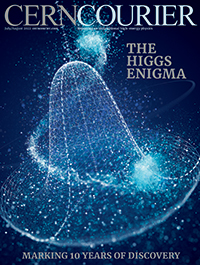 Ten years ago, a series of small bumps in ATLAS and CMS data confirmed a 48 year-old theoretical prediction, and particle physics hasn’t been the same since.This special issue of the Courier explores the collective effort of high-energy physicists in discovering the Higgs boson, the immense progress made by ATLAS and CMS in understanding this enigmatic particle, and the deep connections between the Higgs boson and some of the most profound open questions in fundamental physics.The Pandemic of Argumentation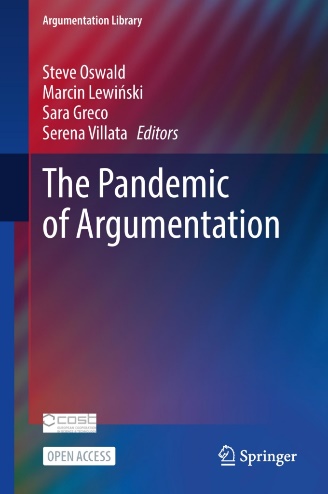 The Pandemic of Argumentation is a the first collective volume on virality of argumentation in pandemic times. It offers state-of-the art accounts of the challenges of public communication and public deliberation during crisis. It is published by COST Action CA17132 – European network for Argumentation and Public PoLicY analysis (APPLY) and thanks to the golden Open Access fees covered by the Action, this book is available Open Access. DownloadGreening: a governance, funding and efficiency perspectiveLuisa Bunescu, Thomas EstermannGiven their education, research and societal missions, universities are important actors in the transition towards carbon neutrality, sustainable societies and economies. They are well placed to play a key role in achieving the objectives of the UN SDGs, the Agenda 2030 and the European Green Deal.This EUA policy input focuses on four areas through which sustainability and greening can be addressed at higher education institutions: funding, efficiency and effectiveness, procurement, governance and leadership. It analyses the role that national financing models and European initiatives such as NextGenerationEU can play, how green procurement can be a game changer, which efficiency measures can also benefit the green agenda and how leadership and leadership development can be instrumental in driving implementation.This publication builds on EUA’s 2021 survey on greening in European higher education institutions, which collected evidence on the diverse activities and approaches to greening. The survey data is analysed in connection with findings of several other EUA work such as the Public Funding Observatory, the DEFINE project, the procurement study and  the recent NEWLEAD report on institutional transformation and leadership development.DownloadBiochimica et Biophysica Acta (BBA)- Gene Regulatory Mechanisms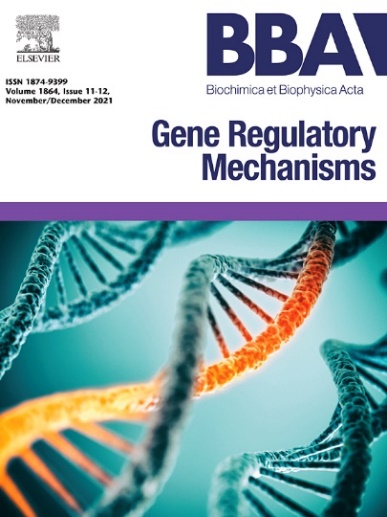 The construction and maintenance of a high quality and interoperable knowledge commons that covers the area of gene regulation information involves key players in the field of bio-curation, database management and computational biology who collaborated with knowledge commons users under aegis of the GREEKC COST Action. This special issue of BBA-Gene Regulatory Mechanisms reports on progress in the following areas; ontologies and controlled vocabularies, the development of curation guidelines and standards, identify literature content by text mining and storing and sharing of the gene expression regulation knowledge commons.DownloadInstitutional transformation and leadership development at universities. A mapping exerciseDownload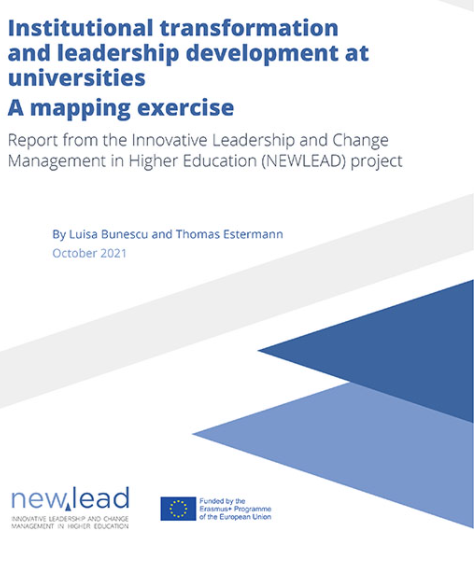 Report from the Innovative Leadership and Change Management in Higher Education project (NEWLEAD)Luisa Bunescu, Thomas EstermannGiven the rapid and intense change taking place in our societies and, invariably, at our universities, institutional leadership has become a game-changer in the capacity to adapt. This is even more so since the Covid-19 pandemic began. Nevertheless, when it comes to leadership development and institutional transformation in higher education, there is not much evidence on the institutional and system-level approaches in Europe.This report, produced under the EU-funded NEWLEAD project, aims to provide a comprehensive picture on leadership development and institutional transformation in higher education systems across Europe. It is based on a survey of higher education leaders, which resulted in more than 200 valid responses from 27 different systems, and one addressed to EUA national university associations, with 21 valid responses. The report also intends to contribute to a meaningful conversation on the importance of capacity-building for higher education leaders as an enabler to support the post-pandemic institutional adaptation and transformation.NextGenerationEU: What do National Recovery and Resilience Plans hold for universities?Enora Bennetot Pruvot, Thomas Estermann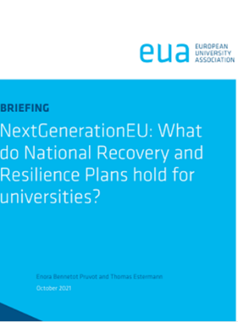 Universities have much to say and deliver in the policy areas set forth in NextGenerationEU. They have a role to play in facilitating the green and digital transitions, in contributing towards smart and inclusive growth, and they are leading actors in educating, upskilling and reskilling populations.But where do real opportunities lie for universities to contribute towards the objectives of the national recovery plans? What type of support can they expect, for which activities? This EUA briefing answers these questions with the aim to enhance awareness among higher education institutions. It also highlights and shares examples illustrating the diversity of options available to universities, underlines potential complementarities with other funding schemes, and contributes to the plans’ transparent implementation at the national level by formulating key messages to universities and policy makers. DownloadUniversities as key drivers of sustainable innovation ecosystemsResults of the EUA survey on universities and innovationKamila Kozirog, Sergiu-Matei Lucaci, Stephane BerghmansThis report provides in-depth analysis of the results of the first-ever Europe-wide survey on universities and innovation.Designed to gather evidence about the state of innovation at European universities, the EUA survey took stock of how these institutions pursue their third mission and help deliver the sustainable and digital transitions. As such, it continues EUA’s long-standing work showcasing universities’ key contributions to innovation ecosystems, in a context of multiplying societal challenges and the increasing relevance of knowledge to devising new solutions.The report also provides examples of innovation good practice at universities that can serve as a source of inspiration for policy makers, funding agencies and universities themselves. It concludes with a number of recommendations stemming from the key findings. These are meant to help ensure that the university sector’s innovation ambitions can be achieved.DownloadAllocating core public funding to universities in Europe: state of play & principlesEnora Bennetot Pruvot, Thomas EstermannThe turbulent economic context of the last decade has been conducive of reforms seeking to enhance efficiency and steering of universities’ use of public funds. In this publication, EUA revisits the question of public funding to universities, taking stock of the evolution since 2015.The present analysis focuses on the main mechanisms used to determine the block grants received by universities, including the types of indicators used by public authorities currently or in the upcoming planned reforms.The report reveals that most European countries use several instruments in allocating their block grant funding, combining the use of funding formulas with performance contracts/target-setting and maintaining a share of historical allocation. However, the financial relevance of these different instruments differs significantly.Constant activity around funding models in the past years, discussions focused on funding mechanisms and tools rather than objectives, and recurring questions around the “ideal” funding model all make it necessary to lay out basic principles for the design of sound funding models.Download